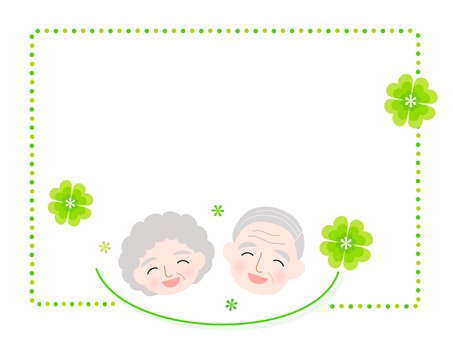 ตั้งแต่เดือนตุลาคม 2561-เดือนพฤศจิกายน 2561 และเดือนมกราคม 2562-เดือนกันยายน 2562 เทศบาลตำบลบ้านใหม่ ขอเชิญชวนให้ผู้สูงอายุที่มีอายุครบ 60 ปีบริบูรณ์ ที่ยังไม่เคยลงทะเบียนขอรับเบี้ยยังชีพผู้สูงอายุ และผู้สูงอายุที่จะมีอายุครบ 60 ปีบริบูรณ์ในปีงบประมาณถัดไป นับจนถึงวันที่ 1 กันยายน 2563 (เกิดก่อนวันที่ 2 กันยายน 2503) ที่มีคุณสมบัติ  ดังนี้มีภูมิลำเนาในเขตพื้นที่แต่ยังไม่ได้ไปลงทะเบียนเพื่อขอรับเงินเบี้ยยังชีพผู้สูงอายุ หรือผู้ที่ได้ย้ายทะเบียนบ้านมาใหม่ก่อนสิ้นเดือนพฤศจิกายนของทุกปีไม่เป็นผู้ได้รับสวัสดิการหรือสิทธิประโยชน์อื่นใดจากหน่วยงานของรัฐ รัฐวิสาหกิจ หรือองค์กรปกครองส่วนท้องถิ่น ที่ประสงค์จะรับเงินเบี้ยยังชีพผู้สูงอายุ	ไปลงทะเบียนเพื่อแสดงความจำนงขอรับเงินเบี้ยยังชีพผู้สูงอายุได้ตั้งแต่เดือนตุลาคม 2561-เดือนพฤศจิกายน 2561 และเดือนมกราคม 2562-เดือนกันยายน 2562 ด้วยตนเอง หรือมอบหมายให้ผู้อื่นเป็นผู้ยื่นคำขอรับเงินเบี้ยยังชีพผู้สูงอายุแทนโดยมีหลักฐานตามที่ราชการกำหนด ณ เทศบาลตำบลบ้านใหม่ ระหว่างเวลา 08.30-16.30 น. เพื่อจะได้มีสิทธิรับเงินเบี้ยยังชีพ โดยเตรียมเอกสารหลักฐาน ดังนี้บัตรประจำตัวประชาชน หรือบัตรอื่นที่ออกโดยหน่วยงานของรัฐที่มีรูปถ่ายทะเบียนบ้าน (ที่เป็นปัจจุบัน)สมุดบัญชีเงินฝากธนาคารกรุงไทยออมทรัพย์ (สำหรับการรองรับการจ่ายเบี้ยยังชีพ)